Работа в материале ФГТ (прикладное)4 классТема: Вязание крючком изделия сложной формы .Цель задания: Знакомство и приобретение навыков вязания крючком изделия сложной формы. Закрепление пройденого материала.Учебные задачи:Подбор  пряжи  для выполнения изделия.Подбор схемы .Вязание изделия.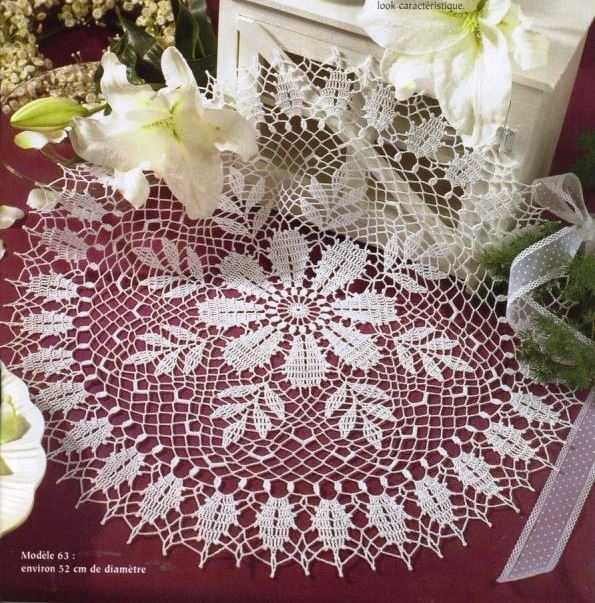 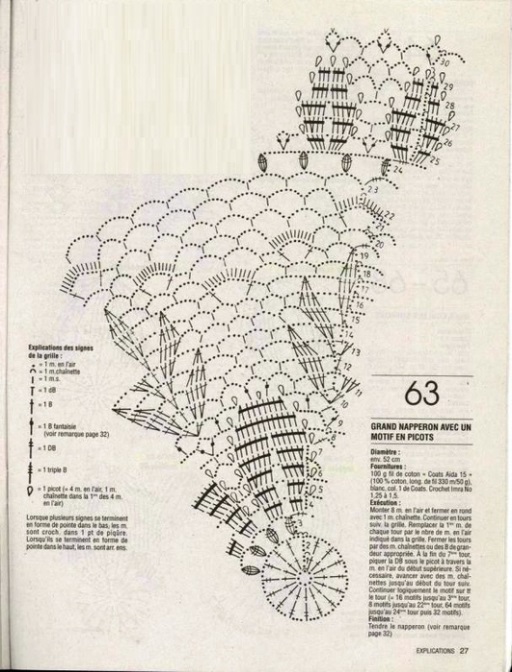 Материалы: Крючки и пряжа в ассортименте, ножницы. Фотографии выполненных работ переслать ВКонтакте,  WhatsApp(по согласованию с преподавателям) 